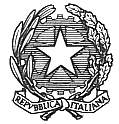 ISTITUTO COMPRENSIVO STATALE POLIZIANOViale Morgagni n. 22 – 50134 FIRENZETel. 055/4360165 /434825– FAX 055/433209 –C.M. FIIC85700L – C.F. 94202800481CALENDARIO PROVE ORALII CANDIDATI DOVRANNO PRESENTARSI A SCUOLA 30 MINUTI PRIMA DEL LORO ESAME ORALE